Name:8.3 Dividing Polynomials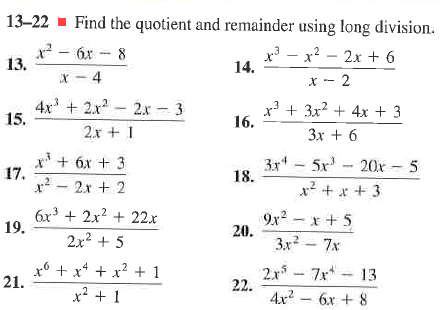 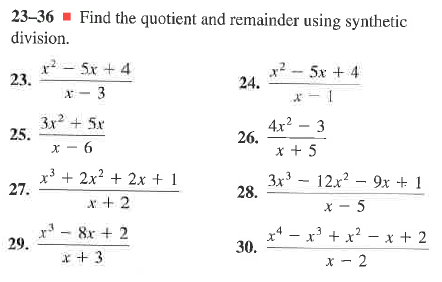 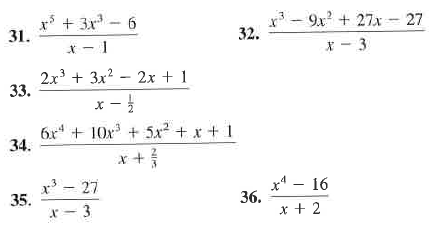 